«Эрудит – Литературное чтение»                                                         6 класс  Какие первые книги появились на Руси?А) Церковные          Б) Исторические           В) Былины        Г) СказкиУкажите жанр древнерусской литературы:А) Летопись                   Б) Басни                      В) Сказки             Г) ПоэмаКакая из известных летописей самая древняя?А) Слово о полку Игореве                    Б) Житие Александра НевскогоВ) Песнь о Вещем Олеге                       Г) Повесть временных летКак называется жанр устного народного творчества, который соответствует следующему определению: «Kpaткoe мудрое изречение, содержащее законченную мысль»?_______________________________________________________ Какое средство художественной выразительности отличает басню от других эпических жанров?      ____________________________________  В какой из басен И.Д. Крылова содержится приведённая ниже мораль? Случается нередко нам И труд и мудрость видеть там, Где стоит только догадаться За дело просто взяться. а) «Осёл и Соловей»; 		 б) «Листы и Корни»;  		в) «Ларчик». Каким размером написано большинство басен И. А. Крылова. Например: Послушай, я не кинусь в слезы: Мне шутка все твои угрозы. Что я стараюсь приобресть, То не в твоих руках хранится; А чем не можешь поделиться, Того не можешь и унесть.  Ответ:   ______________________Рассмотрите иллюстрацию. 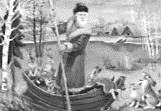 Выберите название произведения, соответствующее представленной    иллюстрации. Укажите портрет автора данного произведения. 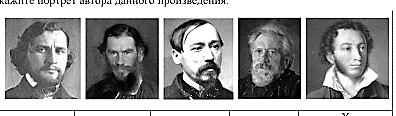 Рассмотрите иллюстрацию. 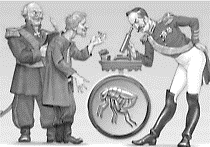 Выберите название произведения, соответствующее представленной    иллюстрации. Укажите портрет автора данного произведения. С именем какого русского писателя связаны эти места:а) Михайловское, Царский Лицей, Москва.   ______________________б) Петербург, Пятигорск, Москва.  ______________________  
Полное название рассказа «Левша» Н.С. Лескова:а) Умелый тульский мастер левша
б) Сказ о тульском косом левше и о стальной блохе 
в) Сказ о тульском левше К какому жанру отнёс А. Грин «Алые паруса»?а) рассказ                                   б) сказка-быль  в) сказочная история                г) повесть-феерия                         д) романУзнайте литературного героя по описанию. а) Сирота, растет в семье своей тети Петуньи. Он невысокого роста, худой, с темными растрепанными волосами и зелеными глазами. Однажды он встретился со злым волшебником, и теперь над бровью у него шрам. Мальчик смел, прямодушен, любит приключения.   Ответ: __________________________б) Девочка, живущая в большом городе в конце 21 века. Её папа работает директором зоопарка «Космозоо». Героиня энергична и предприимчива, с ней постоянно происходит что-нибудь интересное: то на Марсе потеряется, то спасёт Землю от пришельцев лилипутов. Ответ: __________________________в) Этот мальчик жил в Америке в середине 19 века. Ему 11 лет, он часто носит штаны на лямке, рубашку, соломенную шляпу. Герой очень умен, изобретателен, никогда не унывает. Сумеет найти выход из любой ситуации. Ответ: __________________________4) На волшебном острове Нетландия живёт мальчик, который умеет летать и не хочет взрослеть. Вечно юный герой не боится опасностей и всегда защищает своих друзей. Ответ: __________________________ Назовите тропы (средства выразительности), выделенные в стихотворении Ф.И. Тютчева «Полдень». Полдень. Лениво дышит(_____________________) полдень мглистый(_____________), Лениво катится река, И в тверди пламенной и чистой Лениво тают облака(__________________). И всю природу, как туман, (___________________) Дремота жаркая объемлет, И сам теперь великий Пан В пещере нимф покойно дремлет. Какова позиция автора в произведении А.И. Куприна «Чудесный доктор»?а) нейтральная       б) скрытая         в) отчётливо выраженная       г) отсутствуетРазгадайте ребусы, в которых зашифрованы названия произведений М. Ю. Лермонтова 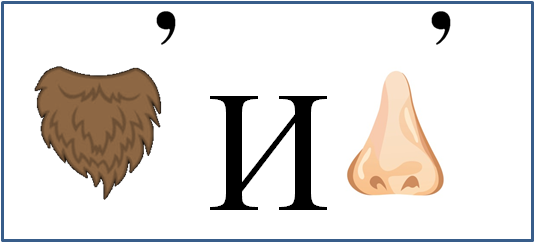 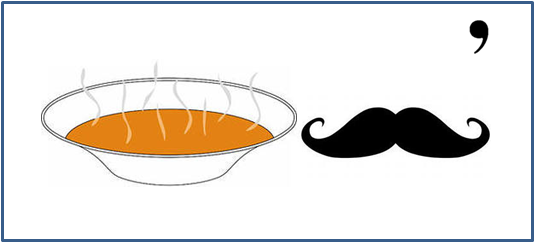 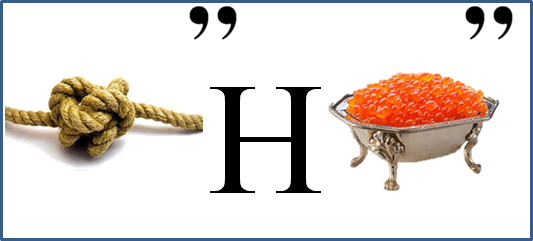  Ответ: _______________             Ответ: _____________     Ответ: ______________Назови настоящие имена и фамилии писателей, которые известны нам подэтими псевдонимами:а) Максим Горький		__________________________________________б) Антоша Чехонте		__________________________________________в) Марк Твен			__________________________________________Кто автор произведения «Конь с розовой гривой»:а) Бунин                            б) Астафьев                                            в) Чехов Назовите главных героев рассказа «Бежин луг»:
а) Взрослые крепостные крестьяне
б) Крестьянские дети 
в) Автор, который повествует о событиях ( ) Дедушка Мазай и зайцы ( ) Метель ( ) Левша ( ) Муму ( ) Чёрная курица, или Подземные жители( ) Дубровский ( ) Майская ночь, или Утопленница  ( ) Бежин луг   ( ) Лошадиная фамилия   ( ) Детство () Дедушка Мазай и зайцы ( ) Метель ( ) Левша ( ) Муму ( ) Чёрная курица, или Подземные жители ( ) Дубровский ( ) Майская ночь, или Утопленница( ) Бежин луг ( ) Лошадиная фамилия ( ) Детство 